РЕШЕНИЕ№ 181-17 от 23.12.2022Об установлении статуса общественногопастбища в отношении земельного участкас кадастровым номером 01:05:2900013:7062	В соответствии со статьей 11 Земельного Кодекса РФ, пп. 3 п. 1 ст. 14 и ч. 10 ст.35 Федерального закона от 6 октября 2003 г. N 131-ФЗ «Об общих принципах организации местного самоуправления в Российской Федерации», а также с целью реализации прав жителей поселения на ведение сельскохозяйственной деятельности с соблюдением порядка выпаса скота на основании Постановления Главы администрации МО «Старобжегокайское сельское поселение» от 10.11.2021г. № 479 « О закреплении земельного участка под пастбище общего пользования» РЕШИЛ: Установить, что на территории МО «Старобжегокайское сельское поселение» под пастбище общего пользования закрепляется земельный участок из муниципальной собственности с кадастровым номером: 01:05:2900013:7062 расположенный по адресу: Республика Адыгея, р-н Тахтамукайский, аул Старобжегокай, западная окраина а. Старобжегокай, категория земель: земли сельскохозяйственного назначения, вид разрешенного использования: для организации выпаса скота. До дня вступления в законную силу настоящего Решения, считать действующим Постановление Главы администрации МО «Старобжегокайское сельское поселение» от 10.11.2021г. № 479 «О закреплении земельного участка под пастбище общего пользования»  Настоящее решение вступает в силу со дня его официального опубликования.Глава муниципального образования«Старобжегокайское сельское поселение»                                          А.И.	 Барчо.Председатель Совета народных депутатов муниципального образования «Старобжегокайское сельское поселение»                                             А.М. Хатит.Республика АдыгеяСовет народных депутатов муниципального образования «Старобжегокайское сельское поселение» 385112, а. Старобжегокай, ул. Ленина, 35/1, эл. адрес: sovet.stb@mail.ru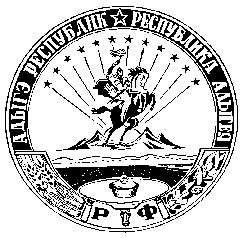 Адыгэ Республикмуниципальнэ зэхэт«Бжыхьэкъоежъ къоджэ тIысыпIэм» иадминистрацие385112, къ. Бжыхьакъоежъ, ур. Лениным ыцIэкIэ щытыр, 35/1                                                  эл. адрес: sovet.stb@mail.ru